Application form 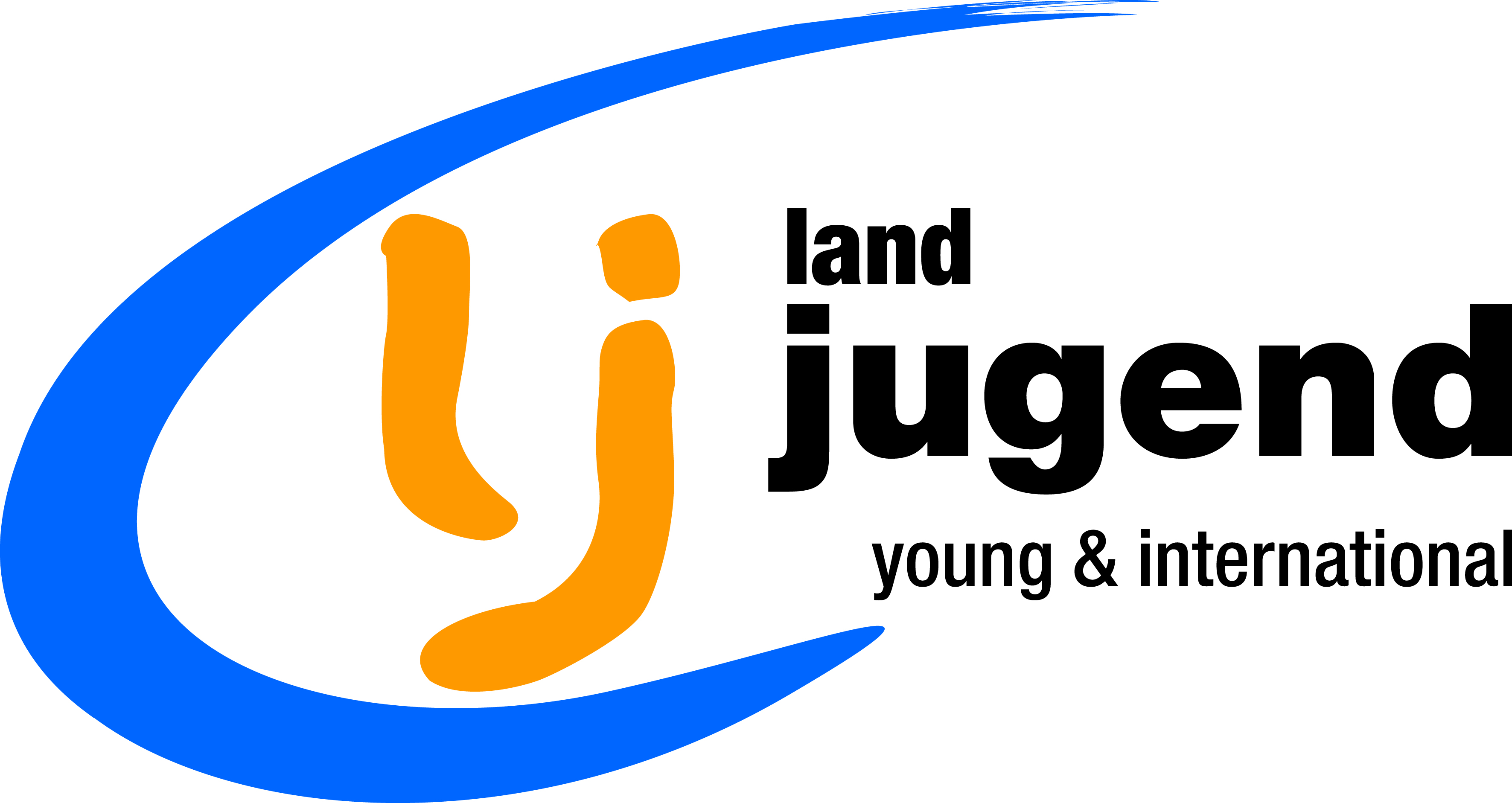 for an OENOLOGY TRAINEESHIP in Section A: PERSONAL DETAILSSurname:      First name:      Date of birth:      Male 		Female Home Address:      Country:      Phone No:	+       Mobile: +      E-Mail:      Present Occupation:        				at       Passport No:      Expiry Date:      Country:      In case of an emergency, please contact: Name:       Address:       Phone Nr:      Mobile:      E-Mail:      Do you have a valid drivers’ license?	Yes 	No If yes, give details of type of vehicles you have a license to drive:car         tractor         truck         forklift          other __________________ Do you smoke?                                       Yes 	No Do you drink alcohol?                            Often           Moderately             No  Section B: QUALIFICATIONS AND EXPERIENCELanguages English:	 Excellent    Very good    Satisfactory    Fair    Poor German:	 Excellent    Very good    Satisfactory    Fair    PoorOther languages:     :	 Excellent    Very good    Satisfactory    Fair    Poor     :	 Excellent    Very good    Satisfactory    Fair    PoorEducation details Practical Oenology Experience: 	Describe your practical experience in terms of name of winery, length of training, type of work, used machinery, country, etc.)FAMILY:Does your family operate a winery? 	Yes             No If yes, size in hectares: If yes, give a brief description and your position:Section C: PLACEMENT REQUESTPreferred length of training:      Preferred starting date:      Preferred end date:      Are these dates flexible? Yes            No  If no, please explain: Please note: due to seasonal availability of work you may have to be flexible.Preferred type of placement (please give priorities 1 = high priority; 4 = low priority)    Integrated Production Winery     Organic Winery     Bio-dynamic Winery    Neither, just conventional high qualityPreferred type of placement (please give priorities 1 = high priority; 4 = low priority)    Focused on red wines     Focused on white wines     Focused on sweet wines     Focused on sparkling wines Please realize, that an idealized placement is often hard to find. But we understand the need of an applicable placement for a successful internship and try to find the best host for each applicant.Section D: HEALTH AND CONDUCT DECLARATION:Do you have any special diet requirements? 	               Yes             No If yes, please explainDo you suffer from any physical, medical or mental disabilities?       Yes            No If yes, please explainDo you need medication for any reason? 	                Yes             No If yes, for what? Have you ever been convicted of any crime other than minor traffic violations?Yes             No If yes, for what? I, the applicant understand that:a) False statements will result in immediate dismissal from the program.b) A student must not leave the host family without the approval of Landjugend Österreich. Leaving the host without approval of Landjugend Österreich may result in immediate dismissal from the program. If there are any changes in your work or travel arrangements you have to let us know in advance. c) Landjugend Österreich reserves the right to change or terminate placements after the arrival of the trainee should it becomes necessary for any reason. d) The student has to leave Austria on completion / termination of the program according to the visa issued. e) Possession and / or use of un-prescribed drugs and abuse of alcohol will result in dismissal from the program.f) I will not partake in unsafe actions / behaviors that endanger myself or others in either my professional or personal life. g) Fees: I understand that the fee for Landjugend Österreich is 250, - Euro. This fee will be paid from my first payroll of the trainee work in Austria. In case of cancellation from my side after a placement is found, I have to pay a cancellation fee of 150, - Euro. h) Insurance requirements: By law all trainees are partly health insured. I understand that I have to buy additional accident and liability insurance for the whole time that I stay in Austria, one is offered by Landjugend Österreich. i) My name and e-Mail address can be given to other prospective trainees to Austria for information exchange.j) I agree to follow safety regulations, safe work practices and to use personal protective equipment. k) Hereby I release Landjugend Österreich from all liability, injury, accident, any claims and demands of any kind. l) I will immediately inform Landjugend Österreich if there are any changes to my health condition. I understand that if I am dismissed from the program I will be required to leave  immediately and return transportation will be my own responsibility. I, the undersigned, declare that I have read and understand the above conditions and I will comply with them accordingly.SIGNED: ____________________________	DATE: ___________________Print Name:      Please enclose the following documents with your application form: CV in English or German Motivation Letter in English or German which includes details about personal details and family background, hobbies, strength and weaknesses, your oenology experience, reasons why you want to do a training abroad, reasons why you want to do a training in Austria, expectations about the program in Austria and your plans for the future. This “motivation letter” should be about one page long. At least one reference from non-relatives, preferable past employers that includes information about your work habits, communication and social skills. Certificate of an oenology education Confirmation that you worked at least one harvestCopy of the passport1 Passport picture School/CollegeYearsExaminationsComments